Genç Zihin Derneği (GEZİDER) Tüzüğüne, Yönetmeliklerine ve Yönetim Kurulu Kararlarına uygun olarak Derneğinize üye olmak istiyorum. Üyeliğe kabul edilmem durumunda bütün yükümlülüklerimi yerine getireceğimi, üyelikten istifa etmem halinde, üye kaldığım ay sayısınca, eğer var ise, ödenmemiş aidat borçlanmamı ödeyeceğimi bildiğimi beyan ve kabul ederim. (Derneğimizde 2019 yılından itibaren üyelik aidatı tahsil edilmemektedir. Bu koşulda değişiklik olması halinde, aidat ödemek istemezseniz e-Devlet üzerinden dernekten çıkış işleminizi tek aşamada gerçekleştirebilirsiniz.)…../..…/………                       Adı Soyadı:	                               İmzası:Üyelik için aşağıdaki belgelerin posta yoluyla ya da imzalı üyelik formu ve resim bir tarayıcı vasıtasıyla taranarak contact@gezider.org e-posta adresine veya derneğin merkez adresine gönderilmelidir. GEZİDER Üyelik Formu.Üyelik formuna yapıştırılmış halde ya da bilgisayarda formun ilgili yerine eklenmiş halde 1 Adet Vesikalık Fotoğraf (E-posta ile ek olarak gönderebilirsiniz.).BU ALAN DERNEK YÖNETİMİ TARAFINDAN DOLDURULACAKTIR.Yukarıda adı gecen şahıs Yönetim Kurulumuzun …./…./…….  Tarih ve ………….. Sayılı kararı ile üyeliğe kabul edilmiştir.      Üye nu:  …………….                    				               DERNEK YÖNETİM KURULU BAŞKANIMUHAMMET ALİ USLUKAŞE / İMZA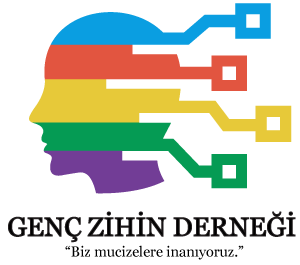 GEZİDERGENÇ ZİHİN DERNEĞİ14 KASIM MAHALLESİPTT KARŞISI, KÜLTÜR KİTAP KIRTASİYE,MERKEZ/IĞDIRTel: +90 476 606 0628Web: www.gezider.orgE-Posta: contact@gezider.org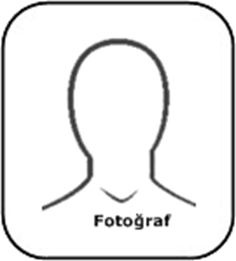 BİREYSEL ÜYELİK BAŞVURU KAYIT FORMUBİREYSEL ÜYELİK BAŞVURU KAYIT FORMUBİREYSEL ÜYELİK BAŞVURU KAYIT FORMUBİREYSEL ÜYELİK BAŞVURU KAYIT FORMUBİREYSEL ÜYELİK BAŞVURU KAYIT FORMUKİMLİK BİLGİLERİKİMLİK BİLGİLERİKİMLİK BİLGİLERİKİMLİK BİLGİLERİKİMLİK BİLGİLERİAdı Soyadı                                 T.C. Kimlik No                                            T.C. Kimlik No                                            Doğum YeriDoğum TarihiDoğum TarihiBaba AdıAna AdıAna AdıMedeni HaliKimlik Seri No.Kimlik Seri No.BİREYSEL BAŞARIMLAR VE TANITIMBİREYSEL BAŞARIMLAR VE TANITIMBİREYSEL BAŞARIMLAR VE TANITIMBİREYSEL BAŞARIMLAR VE TANITIMBİREYSEL BAŞARIMLAR VE TANITIMÜye olduğunuz diğer sivil toplum kuruluşları (dernek, vakıf vb.) (varsa)Eğitim Durumunuz (İlkokul, lise, ön lisans, yüksek lisans, doktora)Bölümünüz veya Alanınız (varsa)Yetenekleriniz (Örn.: montaj, kodlama, programlama, keman, resim …)İlgi alanlarınız nelerdir?Müzekart’ınız var mı? Varsa kart numarasını yazınız.Hangi spor alanlarıyla ilgilisiniz? Herhangi bir spor branşında aktif lisansınız var mı? Varsa branşları ve lisans numaralarını yazınız.Derneğimize neden üye olmak istiyorsunuz?Derneğimize ne gibi katkılarda bulunabilirsiniz, hangi çalışmalarda yer alabilirsiniz? Almak istediğiniz görevler (mevcut ekipler sağda listelenmiştir) ve varsa oluşturmak istediğiniz ekibi yazınız. Sağ(Detaylandırınız.)Katılmak istediğiniz ekipleri veya kurulları seçili hale getirip kalın yazıya dönüştürünüz.Etkinlik ve Organizasyon EkibiOrtaklık ve Uluslararası İlişkiler EkibiPsikoloji EkibiSosyal Medya EkibiUluslara. Proje Geliştirme ve Yürütüme Ekibi------------------Yönetim KuruluDenetim KuruluKatılmak istediğiniz ekipleri veya kurulları seçili hale getirip kalın yazıya dönüştürünüz.Etkinlik ve Organizasyon EkibiOrtaklık ve Uluslararası İlişkiler EkibiPsikoloji EkibiSosyal Medya EkibiUluslara. Proje Geliştirme ve Yürütüme Ekibi------------------Yönetim KuruluDenetim KuruluBir sivil toplum kuruluşu kuracak olsaydınız, ne üzerine kurardınız ve nasıl bir yapı oluştururdunuz? Açıklayınız.[ZORUNLU DEĞİL] - Pasaportunuz var mı? Varsa, son kullanım tarihini ve pasaport tipini yazınız (bordo, yeşil, gri vb.).Bize 3 kitap önermenizi istersek hangi kitapları önerirsiniz? Yazarları ile beraber yazınız.Neden bu kitapları seçtiniz? Kısaca yazınız?Yaşadığınız bölgede sizce ne tür çalışmalara gereksinim duyulmaktadır? Bu ihtiyaçların giderilmesi için nasıl bir yol izlenmesini teklif ederdiniz?Yurtdışındaki projelere katılımcı olarak katılmanızda bir sakınca var mı (seyahat engeli, rahatsızlık, vb.)?Herhangi bir rahatsızlığınız, düzenli ilaç kullanımınız var mı? Varsa isimlerini yazınız (projelerde yanınızda bulundurabilmeniz için bu formda beyan etmeniz gerekmektedir.).Herhangi bir yiyeceğe alerjiniz var mı, inanç ve tercihler  yönünden herhangi bir yiyecek kısıtlamanız var mı (örn. Domuz eti, vegan)?Bu bilgilere ek olarak kendinizi en belirgin özelliklerinizle (güçlü ve zayıf yönler) tanıtınızEĞİTİM VE MESLEKİ KARİYER BİLGİLERİEĞİTİM VE MESLEKİ KARİYER BİLGİLERİEĞİTİM VE MESLEKİ KARİYER BİLGİLERİEĞİTİM VE MESLEKİ KARİYER BİLGİLERİEĞİTİM VE MESLEKİ KARİYER BİLGİLERİÖğrenim DurumuMesleğiYabancı Dil BilgisiÇalıştığı Kurum (Öğrenci ise okul adı)İş Adresi (Başka bir işte çalışmayan öğrenciler için okul adresi)ADRES VE TELEFON BİLGİLERİADRES VE TELEFON BİLGİLERİADRES VE TELEFON BİLGİLERİADRES VE TELEFON BİLGİLERİADRES VE TELEFON BİLGİLERİEv AdresiEv TelefonuCep TelefonuCep TelefonuDerneğimizden kısa mesaj, e-posta ve posta (tebligatlar zorunludur) almak istiyor musunuz? Eğer almak istemiyorsanız istemediğiniz iletişim yollarını seçiniz. İş TelefonuFaks NumarasıFaks NumarasıE-Mail Adresi (lütfen en aktif kullandığınızı yazınız)Web Sitesi (varsa ek olarak Twitter kullanıcı adı)Web Sitesi (varsa ek olarak Twitter kullanıcı adı)